Давидовский Георгий АлександровичУроженец  Ярославской области.Верхнесалдинский горвоенкоматР-36Опись1
 Дело 8Давлятов СахибПроживал в Веохней Салде, поселок 1, барак 32, комната 3. Работал в заводе «Стальмост». Имел жену 1922 г.р., мать 1884 г.р., дочь 1941 г.р. Мобилизован 9 августа 1941 года. Убыл в распоряжение областного военкомата.Архив ВСМПО- АВИСМА.Давыдов Александр Васильевич1909 гр Верхняя Салда, проживал по улице Калинина, 96, работал директором рабочего клуба Верхнесалдинского литерного завода. Мобилизован в РККА.Архив ВСМПО- АВИСМА.Давыдов Иван Ануфриевич1901 г.р., Челябинская область. В РККА воевал с 1941 по 1942 год. 26 августа 1942 года устроился в завод № 95. Нижнесалдинский краеведческий музей. Картотека. СМЗ.Давыдова Зинаида Николаевна1942- 1945 год. Рядовой. 2 отдельный санитарный полк.ГААСОДавыдовский Александр НаумовичУроженец Бобруйской области, Горбацевического с\с, деревни Макаровка. ГААСО, СвердловскНаправлен из строительной рабочей колонны 240 направлен в КунгурДазатдинов КаримВерхнесалдинский горвоенкоматР-36Опись1
 Дело 8Дайников Дмитрий ВладимировичРаботал на БТП, проживал на Центральном поселке. Имел жену 1917 г.р., сына 1939 г.р. Мобилизован 26 июня 1941 года. Убыл на военный склад 188 в Свердловск. Девушки, мобилизованные 17 августа 1942 года в распоряжение Свердловского облвоенкомата.Данильченко Ольга Петровнаг.р., образование 8 классов, б\п, проживала в Нижней СалдеЗавод № 95. Архив 88. О. 8. Д- 89.Даминов БарийУроженец  Татарстана. Строительный батальон 2163. Мобилизован в РККА в 1942 году.Архив ВСМПО- АВИСМАДанилин Егор ОсиповичУроженец Мордовии, в РККА с 1941 года. Снят с учёта по болезни. 25.8.42 устроен в завод № 95.ГААСОДанилин Николай Иванович Уроженец Рязанской области. Нижнесалдинский краеведческий музей. Картотека. СМЗ.Данилов Александр Васильевич1939- 1946 год. Старшина. 129 гаубичный полк.Нижнесалинский музей. Анкеты. СМЗВ РККА  с 8.45 по 9.45. Проживал в Нижней Салде.Нижнесалдинский музей. Анкеты. СМЗДанилов Александр ВикторовичВ РККА с  3.42 по 3.45. Ранен в 1945 году. Проживал в Нижней Салде.Архив городского военкомата. Фонд 93, опись 2. Заявления о зачислении в народное ополчение. Список граждан, изъявивших желание служить в народном ополчении по Верхнесалдинскому завода имени Орджоникидзе.Данилов Александр ИвановичЧлен ВКПб.Нижнесалдинский краеведческий музей. Картотека. СМЗ.Данилов Алексей ВасильевичВ РККА с 1940 по  1945 год. Гвардии рядовой. 118 железнодорожный полк.Нижнесалдинский краеведческий музей. Картотека. СМЗ.Данилов Василий ФёдоровичВ РККА с 1941 по  1946 год. Сержант. 36 пограничный полк.Верхнесалдинский горвоенкоматР-36Опись1
 Дело 8Данилов Дмитрий ДмитриевичПроживал в Верхней Салде, поселок 1, барак 36. Работал в заводе «Стальмост». Мобилизован 25 июня 1941 года. Убыл в военный госпиталь 354 в Свердловск. Верхнесалдинский горвоенкоматР-36Опись1
 Дело 8Данилов Николай АлександровичПроживал в Нижней Салде по улице Карла Маркса, 24. Работал в совхозе. Мобилизован 9 октября 1940 года. Нижнесалдинский краеведческий музей. Картотека. СМЗ.В РККА с 1940 по 1945 год. Младший лейтенант. 131 отдельный мехбатальон.Нижнесалдинский краеведческий музей. Картотека. СМЗ.Данилов Николай ПетровичЛейтенант.В РККА с  1940 по  1945 год. 120 СП. Нижнесалдинский краеведческий музей. Список СМЗ.Данилов Петр АлексеевичУчаствовал в боях на Западном фронте в 93 железнодорожном батальон с 1942 по 1945 год.Верхнесалдинский горвоенкоматР-36Опись1
 Дело 8Данилов Пётр ПавловичПроживал в Нижней Салде по улице Войкова, 15. Работал на НСМЗ. Мобилизован 15 октября 1940 года. Нижнесалдинский музейСвязист. Младший Сержант. Японский фронт. Нижнесалинский музей. Анкеты. СМЗВ РККА с 8.45 по 9.45. Проживал в Верхней Салде.Верхнесалдинский горвоенкоматР-36Опись1
 Дело 8Данилов Сергей ВасильевичПроживал в Нижней Салде по улице Горького, 7. Работал на НСМЗ. Мобилизован в 1937 году. ГААСО, СвердловскИз строительной рабочей колонны 853.Данилюк Сергей г.р., украинец, уроженец Волынской области.Архив ВСМПО- АВИСМАДанько Василий ВасильевичУроженец Иркутской области. Мобилизован в РККА. Ранен. Лечился в госпитале 2545. 25.10.42 устроен в заводоуправление вахтером. Военкомат рекомендовал дать работу пимоката. Проживал в поселке №3, барак 1. ГААСО, СвердловскИз строительной рабочей колонны 240 направлен в Кунгур на формирование 231 стрелковой дивизииДанюк Михаил КондратьевичНижнесалдинский музейДауров Петр АндреевичМобилизован в 1942 году.  Младший сержант. Награжден орденом Славы 3 степени, медалью «За боевые заслуги»Завод № 95. Архив 88. О. 8. Д- 89.Двоеглазов Михаил Алексеевич1896 г.р., Татарстан. Строительный батальон 2163. Мобилизован в РККА 29.4.42.Архив ВСМПО- АВИСМА.Деваков Егор ИвановичУроженец Могилевской области. Пропал без вести. Дочь жила в Верхней Салде. Книга «Мы в битвах решали судьбу поколений»Девятериков Фёдор Лазаревичг.р., Кировская область. Мобилизован в РККА в 1941 году из Кировской области. Демобилизован в 1946 году. Старший сержант. Командир орудия 76мм, 85 мм, 152 мм гаубичной артиллерии 1156 стрелкового полка 211 отдельного стрелкового батальона. Центральный, Сталинградский фронты. В 1942 году ранен, в 1943- контужен. С 1966 года работал на ВСМПО. Награжден орденом Отечественной войны 1 степени, медалями «За отвагу», «За победу над Германией».Нижнесалдинский музей Артиллерист. Ценральный фронт. Был ранен и контужен. Старший сержант. Награжден медалью «За отвагу». Проживал в Верхней Салде по улице Уральских рабочих,28.Личные карточкиДегтярев Михаил Дмитриевичг.р., Челябинская область Мобилизован в РККА Нижнесалдинским РВК 3.10.42 ГААСО, СвердловскОтправлен в мае 1942 года в Сухой ЛОГ на станцию Кунара для комплектовании 167 стрелковой дивизии.Деев Павел ВасильевичГ.р..ГААСО, СвердловскБоец строительной рабочей колонны 1487 отправлен в Ирбит в распорядение командира 11 запасного кавалерийского полка для укомплектования части.ГААСО, СвердловскПриказ по Свердловской области № 0135О направлении в РККА связистов и лиц с высшим и средним образованием. Одновременно следуют люди по национальному признаку (поляки), призванные из 853 строительной рабочей колонны. Отправлены 19 февраля 1942 года. На сайте «ОБД,МЕМОРИАЛ» сведений нет.Дезско Иван Михайлович1915г.р., поляк, уроженец Львовской области.Архив ВСМПО- АВИСМАДектянников Владимир Николаевичг.р., РККА.Верхнесалдинский горвоенкоматР- 36Опись1
Дело 8Дектянников Григорий НикифоровичПроживал в Верхней Салде по улице 25 Октября, 193. Имел жену 1904 г.р., дочерей 1925, 1931 г.р., сына 1929 г.р. Мобилизован 6 августа 1941 года. Убыл на склад 307 в Свердловск. Нижнесалдинский музейДекун Алексей Петрович Мобилизован в 1942 году. 2 Белорусский фронт. Ранен тяжело, инвалид 3 группы. Старший сержант. Награжден медалью «За боевые заслуги»Архив ВСМПО- АВИСМАДекун Анна ТрофимовнаАнна участвовала в Великой Отечественной войне с 10.42 по 3.43 на Харьковском направлении в составе 182 артиллерийско- зенитной дивизии телефонисткой. Выбыла по контузии. 19.8.43 устроена в завод № 95 в цех 5 крановщицей. Муж, Декун Гавриил Макарович, 1921 г.р., участник войны.По сведениям сельского Совета деревни Северная.Декун Василий ИвановичПосведениям жены.Декун Гавриил Макарович1921 г.р.Верхнесалдинский горвоенкоматР-36Опись1
 Дело 8Декун Петр ПавловичПроживал в дереве Северная. Работал в мехбазе. Мобилизован 24 августа 1940 года. Пехота. Забайкальсикй и Дальневсточный фронт. Сержант.Нижнесалдинский музей. Анкеты. СМЗВ РККА с 8.45 по  9.45. Проживал в Верхней Салде по улице Сталеваров.Нижнесалдинский музейДекун Семен НиколаевичМобилизован в 1941 году. Танковые войска. 3 Белорусский фронт. Ранен тяжело. Награжден медалью «За отвагу». Рядовой. По сведениям сельского Совета деревни Северная.Декун Яков ИвановичКнига «Мы в битвах решали судьбу поколений»Демаков Николай ПименовичУроженец Кировской области. Мобилизован в 1941 году с родины. Демобилизован по ранению в сентябре 1942 года. Рядовой, стрелок 910 стрелкового полка. 1 Белорусский, Калининский фронты. С 1942 года работал на ВСМОЗ. Награжден медалью «За победу над Германией».Нижнесалдинский музейДементьев Александр АндреевичМобилизован в 1941 году. Пехота. 2 Белорусский фронт. Рядовой. Архив ВСМПО- АВИСМААвгуст 1944. № 15585, л. 2Дементьев Борис Яковлевичг.р., Нижняя Салда. Картотека.Дементьев Василий Андреевич 1897, Никитино, 1941, золотарь.Архив ВСМПО- АВИСМААвгуст 1944. № 15585, л. 2Дементьев Василий Яковлевич Нижняя Салда. Инвалид Великой Отечественной войны.ГААСОПроживал в Нижней Салде по улице Карла Либкнехта, 192.Картотека.Дементьев Леонид Андреевич 1917, Никитино,мобилизован в  1939 году.ПрессаДементьев Михаил Андреевич«Салдинский рабочий» № 55 от 7 мая 1983 годаВсем смертям назло.     В прошлом году супруги Дементьевы, Михаил Андреевич и Ирина Алексеевна, сыграли золотую свадьбу. Михаил Андреевич- ветеран войны, инвалид второй группы. Многое может рассказать о своей судьбе этот человек.     С 1934 года по 1936 год служил он в рядах Красной Армии. Служба его проходила на Дальнем Востоке в кавалерийских частях. Однажды командир послал его в часть с пакетом.  Ехал он лесом, кругом ни души, как вдруг его конь заводил ушами. Уж не тигр ли, подумалось Михаилу, в этих местах они встречаются. Но послышался детский плач. Сначала не поверилось, думал, сова. Но нет, плакал ребенок. Подъехал поближе, увидел шалаш, у дуба привязана девочка лет 3-4. Ноги, руки, лицо вспухли: комары искусали. Привез в штаб дивизии, пакет передал, а малышку- в санчасть.     После службы в армии мало пришлось пожить в Никитине, родной деревне. Началась финская война. Памятью о ней осталось у Михаила Андреевича тяжелое ранение, полученное во время взятия крепости. Её стены были толщиной около метра, а снаружи были покрыты резиной. От которой снаряды отскакивали, как футбольный мяч. И вот из одного дота не давал покоя нашим бойцам пулемет. Надо было уничтожить эту точку. Попросил уралец у командира разрешения уничтожить пулемет, командир одобрил. Пополз Дементьев с гранатами по снегу, а зима в 1940 году выдалась холодная, и снега выпало в тот год много. На расстоянии 5-6 метров от врага приподнялся, бросил гранату. Раздался взрыв, и пулемет замолчал навсегда. Выполнил солдат свою задачу, уничтожил пулемет, но успел всё- таки враг полоснуть по нему очередью.     После лечения в госпитале он снова вернулся в село, колхозники избрали его заместителем председателя колхоза.     Но снова мирный труд прервала война. Михаил Андреевич встал в солдатский строй. В боях под Сталинградом был контужен. Жаркий тот выдался день для уральца. Артнаводчику удалось подбить 2 танка, а выстрелом с третьего танка разорвало орудие Дементьева, самого его отбросило в сторону, к Волге. Очнулся, когда уже стало темнеть, бой стих, и кругом ни души, всё разбито. Решил, что как- то надо перебраться на другую сторону реки к своим. Только как это сделать, если нога перебита и боль невыносимая. Лед на Волге разбит, поверху идет вода. Решил Михаил Андреевич всем смертям назло пробираться, наткнулся на палку и доску, прижал их к себе и так продвигался через реку. Сначала холодная вода обжигала, потом уже и не чувствовал холода, словно замертвела раненая нога. И добрался- таки до своих. 7 месяцев вылежал в госпитале, выжил солдат. А за подбитые танки был награжден орденом Красной Звезды. Среди наград солдата есть и медали.                                                                                          Н.Малыгин, ветеран войны.Нижнесалдинский краеведческий музей. Картотека. Совхоз.Никитино. Мобил. 19.8.41 Н. Салд. РВК. Боевой путь с обороны Москвы до Ржева на Калнинском фронте. Демобил. 6.7.42, инвалид 2 группы. Проживал в В. Салде, работал в комбинате питания.Нижнесалдинский музейДемидов Алексей НиколаевичБои на Халкин Голе. Рядовой. Личные карточкиДемидова Анастасия ВасильевнаУроженка Московской области. Мобилизована в РККА Нижнесалдинским РВК 13.4.42ГААСО, СвердловскЗавод № 95, машинистка. Мобилизована 14 апреля 1942 года в женский отряд ВЛКСМ, Книга «Мы в битвах решали судьбу поколений»Демин Александр НиколаевичСухой Лог Свердловской области. В РККА мобилизован в 1938 году Сухоложским РВК. Демобилизован в 1945 году. Гвардии старшина танковой роты. 2 Белорусский фронт. В 1944 году контужен. С 1945 года работал в заводе № 95. Награжден орденом Отечественной войны 2 степени, медалью «За победу над Германией». Умер в 1994 году.Нижнесалдинский музейМобилизован в 1941 году. 18 воздушная десантная бригада, Крондштадт, Старая Русса. Ротный старшина.Нижнесалдинский музейДемин Николай АгеевичМобилизован в 1939 году. Танковые войска. 2 Белорусский фронт. Был ранен и контужен. Награжден медалью «За отвагу». Младший сержант.ГААСО, Свердловск24 февраля  1942 года отправлен в Сухой Лог на станцию Кунара для укомплектования 167 стрелковой дивизии.Демин Павел Петрович1897 г.р. ГААСОДемин Пётр ИвановичПриказ облвоенкомата № 0030 от 22 марта 1942 года. Убыл в распоряжение командира 44 запасной стрелковой бригады в Камышловские лагеря, станция Еланская. ГААСО, СвердловскДемин Сергей Иванович Г.р. Мобилизован 26 февраля 1942 года ГААСО, СвердловскКрасноармеец из рабочей колонны 1287.Демин Фёдор АнтоновиВерхнесалдинский горвоенкоматР- 36Опись1
Дело 8Демин Филипп ГавриловичПроживал на Тагильском кордоне. Работал на лесоучастке УВЗ. Имел жену 32 лет, дочь 7, 5 года, сына 2 лет. Мобилизован 24 июня 1941 года. Убыл в Нижний Тагил на формирование 22 отдельного инженерного полка. Нижнесалдинский музей. Анкеты. Горбольница.Демина Антонина Афанасьевна1923 г..р. Полтава. Мобил. 26.6.41 город Оиспенк Запорожской области. Калининский фронт. 4 Ударная армия. ЭГ 1044. Сержант медслужбы. Награжена медалью «За боевые заслуги», «За освобождение Кенигсберга». Демобил. 11.46. работала медсестрой туберкулезного отделения. Проживала в Нижней Салде. Картотека.Демина Нинель Александровна1925, Верхняя Салда, 1943- 45.Книга «Мы в битвах решали судьбу поколений»Рядовая. Наводчик 1938 зенитно- артиллерийс кого полка. 2 Украинский фронт. В 1944 году ранена. С 1945 года работала в заводе № 95. Награждена орденом Отечественной войны 2 степени, медалью «За победу над Германией». Умерла в 1998 году. ГААСО, СвердловскДемчук Андрей ВасильевичИз 853 строительной рабочей колонны, отправлен в РККА 19 февраля 1942 года. 1919 г.р., украинец, уроженец Львовской области.Верхнесалдинский горвоенкоматР-36Опись1
 Дело 8Демьяненко Иван ПрохоровичПроживал в Верхней Салде, поселок 1, барак 10, комната 1. Работал в заводе «Стальмост». Мобилизован в 1937 году. ГААСО, СвердловскДемьянов Михаил Захаровичбелорус, 240 строительная рабочая колонна, отобран в строевые часть РККА, отправлен 27.9.1941 года. Призыв 1939- 1940 г. Архив ВСМПО- АВИСМААвгуст 1944 № 15585, л. 90Денисенко Артем Григорьевич Минская область. РККА.Книга «Мы к славе отчизну свою поведем»Денисенко Иван НикитовичГ.р. в РККА с 1939 по 1946 год. Рядовой, работал в заводе № 519, ВСМОЗ. Награжден медалью «За победу над Германией»Умер в 1999 году. Архив ВСМПО- АВИСМАУроженец Новосибирской области, воспитанник детского дома. Архив ВСМПО- АВИСМААвгуст 1944. № 15585, л. 88Денисенко Николай Григорьевич1899 г.р., Минская область. РККААрхив ВСМПО- АВИСМА. Июль 1944. № 12836. Л.85Денисов Дмитрий Алексеевичг.р., Омская область, Сорокинский район. Из семьи спецпереселенца. РККА.                                                                                                                                                                                                                                                                                                                                                                                                                                                                                                                                                                                                                                                                                                 Верхнесалдинский горвоенкоматР-36Опись1
 Дело 8Денисов Егор ТимофеевичМобилизован в 1939 году. Нижнесалдинский музейДенисов Сергей АндреевичМобилизован в 1941 году. Артиллерист. Воевал на Можайском направлении. Рядовой. Награжден медалью «За отвагу», «За оборону Москвы». ГААСО, СвердловскПриказ по Свердловской области № 0135О направлении в РККА связистов и лиц с высшим и средним образованием. Одновременно следуют люди по национальному признаку (поляки), призванные из 853 строительной рабочей колонны. Отправлены 19 февраля 1942 года. На сайте «ОБД,МЕМОРИАЛ» сведений нет.Дентух Андрей Карпович поляк, уроженец Станиславской области.Книга «Мы в битвах решали судьбу поколений»Денщиков Геннадий Романович1921г.р., Удмуртия. В РККА призван с родины в 1940 году. Демобилизован в 1946 году. Сержант. Шофёр 88 авто- санитарного взвода 981 зенитного полка 9 зенитной артиллерийской дивизии. 3 Украинский фронт. Работал на ВСМОЗ. Награжден медалью «За отвагу», «За взятие Вены», «З победу над Германией».Книга «Мы в битвах решали судьбу поколений»Денщиков Николай КонстантиновичУдмуртия. Мобилизован в РККА с родины в 1943 году. Демобилизован в 1951 году. Старший сержант, ст релок, начальник аккумуляторной станции в\ч 1936, 65271. Участвовал в войне с Японией. С 1952 года работал в заводе № 95. Награжден орденом Отечественной войны 2 сепени, медалями «За победу над Японией», «За освобождение Кореи». Умер в 1995 году.Нижнесалдинский музейДенюков Николай Тимофеевич Мобилизован в 1941 году. Тяжело ранен. Рядовой.Верхнесалдинский горвоенкоматР- 36Опись1
Дело 8Дербилов Фёдор АлексеевичПроживал на БТП. Мобилизован в 1938 году.  ГААСО, СвердловскКрасноармеец из строительной рабочей колонны 1287.Дербищев Михаил Яковлевич1899 г.р.Нижнесалдинский краеведческий музей. Картотека. СМЗ.Дергунов Иван Иванович1940- 1943 год. Рядовой. 218 артполк РГК.Список ветеранов ВОВ Верхнесалдинского советаДериглазов Михаил Иосифович     Родился 5. 10. 1926 года. Служил на 1 Белорусском фронте, 1017 стрелковая дивизия, рядовой. Награждён орденом Отечественной степни, медалью «За победу над Германией»Нижнесалдинский музейДерябин Константин Петрович Мобилизован в 1942 году. Пехота. Ленинградский фронт. 2 ранения. Инвалди 2 группы. Рядовой. Проживал в Аверхней Салде по улице Туристов. ГААСО, СвердловскДерябин Михаил Евлампиевичуроженец Дерябинского с\с\. Из строительной рабочей колонны 1487 зачислен в 430 стрелковую дивизию.Сочинение внука.Деряева Лидия ВасильевнаДвадцатилетней девушкой она ушла добровольцем на фронт медсестрой. Участвовала в сражениипод Москвой и на Севро- Западном фронте. Она вспоминает , что было очень страшно. Особенно больно было видеть, как погибали люди. Хотелось спасти раненых, своевременно оказать им помощь под бомбежками. На фронте она встретилась с мужем.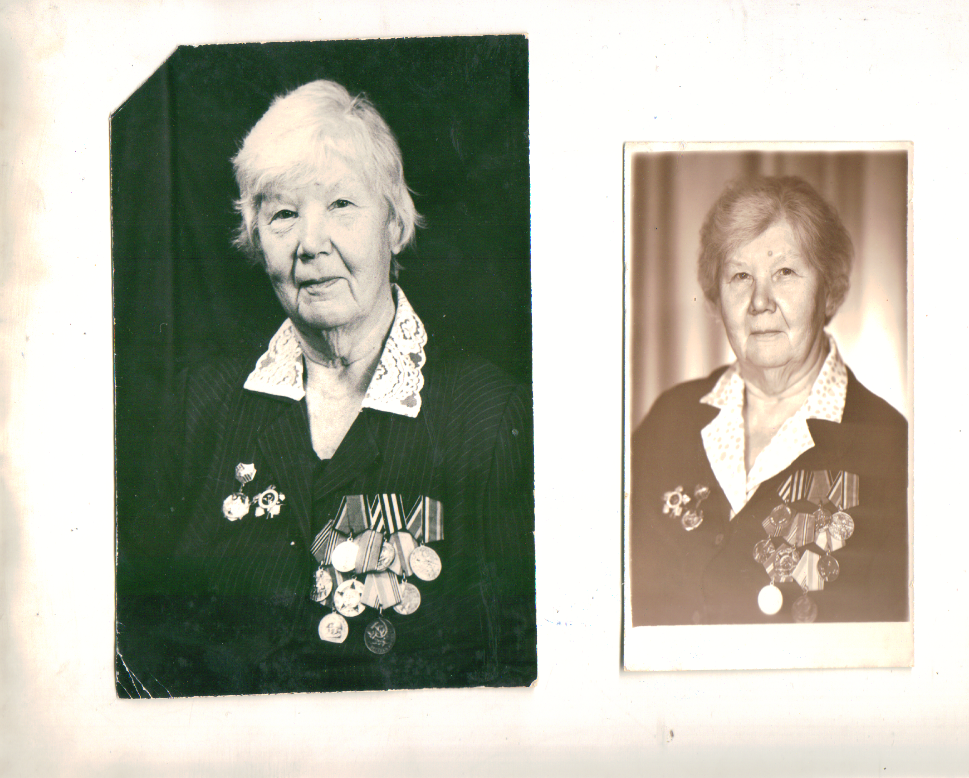  ГААСОДеянов Адольф Степановичуроженец Свердловской области.Верхнесалдинский горвоенкоматР-36Опись1
 Дело 8Деянов Александр НиколаевичПроживал в Нижней Салде по улице Рабочей молодежи. Работал на НСМЗ. Имел жену и дочь. Мобилизован 4 июля 1941 года. Убыл в Челябинск .Нижнесалдинский музейДеянов Иван Васильевич Мобилизован в 1941 году. Пехота. Московский, Западный, 3 Белорусский фронт. Был легко, тяжело ранен, контужен. Капитан. Награжден орденом Отечественной войны 1, 2 степни, Красной Звезды.Нижнесалдинский музейДеянов Николай СеменовичМобилизован в 1942 году. Пехота. Западный фронт. Легко ранен. Лейтенант. Награжден медалью «За освобождение Кенигсберга»Архив ВСМПО- АВИСМАДжамыбаев Урмалбетг.р., Иссык- Куль, киргиз, в РККА с 12.41 по 1.42, кавалерия, демобилизован по болезни. Мобилизован в трудовую армию. 5.3.42 устроен в завод № 95 в цех 24 подсобным рабочим.Верхнесалдинский горвоенкоматР-36Опись1
 Дело 8Дзюба Илья КирилловичПроживал на тагильскои кордоне. Мобилизован 14 сентября 1941 года. Убыл на формирование 10 запасной стрелковой бригады в Нижний Тагил. Верхнесалдинский горвоенкоматР-36Опись1
 Дело 8Дзюгин Филипп ГригорьевичМобилизован 29 июля 1941 года. Убыл на разъезд 79. Книга «Мы в битвах решали судьбу поколений»Дикий Семен Степанович1928г.р., БССР. В 1943 году ушел добровольцем в партизанский отряд имени Рокоссовского, действовавший на территории Западной Белоруссии. С 1944 года работал в заводе № 95. Награжден орденом Отчественной войны 2 степени, медалями «Партизан России», «За победу над Германией».Завод № 95. Архив 88. О. 8. Д- 89.Димухаметов МухаметханТатарстан. Строительный батальон 2163. Мобилизован в РККА 5.9.42 ГААСОДмитерко Даниил Евтихьевич Нижняя Салда, улица Луначарского, 97. Убыл в Свердловск в распоряжение военно- инженерного скалада № 306.Картотека.Дмитриев Александр Иванович 1920, Кустанайская область, 1943- 46.Книга «Мы к славе отчизну свою поведем»В РККА призван Нижнесалдинским РВК в 1943 году. Демобилизован в 1945 году. Ефрейтор, стрелок 389, 4, 141, 1193 стрелковых полков. Участвовал в боевых действиях в составе Ленинградского фронта. В 1944, 1945 годах был тяжело ранен. Работал на ВСМОЗ.Награжден орденом Славы 3 степени, медалью «За отвагу», «За победу над Германией».Пехота, ленинградский фронт. 5 ранения.Архив ВСМПО- АВИСМА.Дмитриев Анатолий Устинович1898 г.р., Нелоба. Мобилизован Нижнесалдинским РВК.Архив ВСМПО- АВИСМАДмитриев Василий Устинович1897 г.р., Нелоба. Мобилизован в РККА Нижнесалдинским РВК.Верхнесалдинский горвоенкоматР- 36Опись1
Дело 8Дмитриев Гавриил СтепановичПроживал в Верхней Салде в доме нормального типа. Работал в заводе «Стальмост». Имел женй 1891 го.р. Мобилизован 24 июля 1941 года. Убыл в Челябинское танковое училище. Нижнесалдинский музейДмитриева Серафима Михайловна Мобилизована в 1943 году.Пехота. 2 тяжелых ранения. Рядовая.Архив ВСМПО- АВИСМА1950., 204 Д, л. 83Дмитриенко Василий СтепановичОмская область. В РККА с 1941 по 1946 год. Связист- телефонист. 127 запасной полк. Приехал в Верхнюю Салду в 1946 году на Вьшкинский лесоучасток.Нижнесалдинский музейДмитрин Александр Михайлович мобилизован в 1942 году. Пехота. 2 тяжелых ранения. Старший сержант.Картотека.Добротин Алексей Ефимович 1905, Верхняя Салда, 1941. СМЗАрхив пенсионного фонда.Мобилизован в 1941 году. Кавалерия. Калининский фронт, 29 особый разведывательный полк, 46 кавалерийский эскадрон. Имеет 2 ранения.Архив ВСМПО0 АВИСМА174. Д-49.Проживал по улице Кирова, 14. В РККА с 1941 по 1943 год. Рядовой. 29 кавалерийский полк, 46 кавалерийский эскадрон. Выбыл по ранению. В 1943 году поступил работать в межрайторг.Нижнесалдинский музейКавалерист. Калининский фронт. 2 ранения. Рядовой. Проживал в Аверхней Салде по улице Калинина.Бессмертный полк.ПолкЗапиши деда в полкИнформбюроУстав полкаДобротин Алексей Ефимович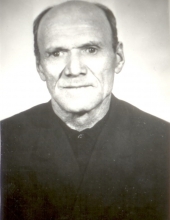 ДобротинАлексей Ефимовичстарший лейтенантДОБРОТИН АЛЕКСЕЙ ЕФИМОВИЧ (25.02.1905 г.-12.03.1976 г.)
СПАСИБО ТЕБЕ, ОТЕЦ!
 
Жили когда-то до войны два брата Добротиных – Василий и Алексей. Оба, когда началась война, ушли на фронт. Оба вернулись. Единственные со всей улицы. Поговаривали, что вымолила их у Бога мать их Мария, потому что молилась за сынов денно и нощно. И рассказать сегодня хочу об отце своём - Алексее Ефимовиче Добротине (25.02.1905 г.-12.03.1976 г.).
Наша мать, Романова Аполлинария Петровна, вышла за него замуж в 1945 году. Со старшей своей женой, Добротиной Раисой, он разошёлся. От Раи у него были дети: сын Виктор и дочь Валентина. Они были старше нас с сестрой Тамарой лет на 8-10. Мне же в ту пору было 7 лет. Сначала я Алексея Ефимовича не принимал. А родного отца вообще не помнил. Я долго бычился, но потом оттаял душой, стал относиться к Алексею Ефимовичу как к отцу.. Да и то сказать! За тридцать лет совместного проживания он меня все мужским работам научил: заготовке дров, сена. Научил он меня и топором владеть, хотя была у Алексея Ефимовича инвалидность по ранению. Левая рука соединялась в локте серебряными скрепками. Тем не менее до пенсии он работал слесарем на СМЗ. На пенсии плотничал. Рубил срубы, ставил дома. Ну, конечно, не один, а артелью. Все эти плотничьи дела назывались халтурой. Иногда и я принимал участие в этих работах.
Как и все фронтовики, иногда вспоминал войну. Бывало, выпьет бутылочку после бани и что-нибудь да расскажет…
Где, на каком фронте он воевал, я не знаю. Помню только, что был он и разведчиком, и кавалеристом, и в штрафной роте хлебнул лиха. Я хорошо запомнил, как он попал в штрафбат. Командовал он тогда эскадроном в звании старшего лейтенанта. Стояли они в одном местечке, ждали обоз с боеприпасами. А тут налетели немецкие самолёты и давай бомбить. Почти всех коней перебили. А потом немецкая пехота пошла в атаку. Еле отбили эту атаку. После и обоз с боеприпасами из балочки вылез. Обозом командовал лейтенант – еврей по национальности. Тут-то и взорвался Алексей Ефимович. «Ты, еврейская морда, нам отбиваться нечем, а ты отсиживаешься. И уже через день загремел Алексей Ефимович в штрафбат в чине рядового. Нельзя было рушить дружбу народов…
За войну он был и ранен, и контужен. После тяжёлого ранения служил в санитарном поезде санитаром. Поезд его попал под бомбёжку, отца моего контузило, и в 1944 году его комиссовали. А брат Василий дошёл до Берлина, вернулся домой уже после войны.
…Как-то ночью нас с матерью разбудил крик отца. Глянули на его спину, а там под кожей светлые шарики бегают - потом куда-то исчезли. Как живучие немецкие подарочки.
Ещё рассказывал, как в разведке нарвались на немцев. Старшину их группы схватили и раненого, но ещё живого немцы бросили в горящий дом. А остальные разведчики лежали в кустах и не могли выручить любимого старшину…
Да, много пришлось вытерпеть моему отцу. Человек он был добрый, не дрался, не ругался, только у матери припрашивал: «Мать, дай на бутылочку». Если он шёл домой выпивши, то любимой песней у него была «Летят утки и два гуся». Все соседи уже знали, что Ефимычу где-то повезло. Любил он свою внучку Лену Борисовну и всё приговаривал: «Ну-ка, Лена, визгни». Лене было 5 лет, когда он умер. Ещё любил смотреть танцы на льду, фигурное катание. Он много курил – почти две пачки папирос за сутки. И умер-то не от ран, а от рака лёгкого.
А с братом во время войны он всё-таки встретился. На какой-то речке бросились Алёшка и Василий друг к другу. Обнялись. И пошёл каждый своей фронтовой дорогой. Чтобы выжить. И вернуться. На радость матери и всем нам, его потомкам. Спасибо тебе, отец!
Борис Романов
 
 Страницу солдата ведёт: Мосеева Виктория ВалериевнаКартотека.Добротин Василий Ефимович 1916, Верхняя Салда, 1941- 46.Книга «Мы к славе отчизну свою поведем»Верхняя Салда. Призван в РККА Нижнесалдинским РВК 8 января 1941 года, демобилизован 20 марта 1946 года. Ефрейтор, стрелок, связист, заведующий складом 244 отдельной телеграфной роты, 315 батальона связи. Участвовал в боевых действиях в составе Волховского, Ленинградского, 1 Украинского фронтов. В 1942 году был контужен в бою. Работал в заводе № 519, № 95, ВСМОЗ. Награжден медалью «За боевые заслуги», «За взятие Берлина», «За освобождение Варшавы», «За освобождение Праги», «За оборону Ленинграда», «За победу над Германией».Анкета. Проект «Некрополь». Со слов племянника Добротина Евгения Васильевича.г.р. Уроженец Верхней Салды. Работал в ЖКО слесарем. Верхнесалдинский горвоенкоматР-36Опись1
 Дело 8Добротин Иван ИвановичПроживал в Верхней Салде по улице Свердлова, 15. Работал в заводе «Стальмост». Мобилизован 9 октября 1940 года. ГААСОДобротин Николай Петрович1903 г.р., из осужденных. Работал на НСМЗ. Проживал в Нижней Салде по улице Фрунзе, 16.Архив ВСМПО- АВИСМА1950. 204 ДДобрушин Юзик НаумовичЧерниговская область. Из мещан. Инженер- металлург по обработке цветных металлов. Еврей. 1941 год. Народное ополчение, 1 Ленинградская дивизия,служил курсантом учебного артиллерийского дивизиона, отозван для работы в промышленности.Нижнесалинский музей. Анкеты. СМЗДобрынин Николай Иванович С 12.43 по 3.45. Тяжело ранен в марте 1945 года. Проживал в Нижней Салде.Книга «Мы в битвах решали судьбу поколений»Добуш Владимир Семенович1919г.р.Львовская область. В РККА с 5 мая 1941 года по апрель 1942. Рядовой, механик- водитель 19 танковго полка. Московское направление. С 1942 года работал в заводе № 519. Награжден орденом Отечественной войны 2 степени, медалью «За победу над германией». Умер в 1999 году. ГААСО, СвердловскДовгель Владимир Николаевичбелорус, 240 строительная рабочая колонна, отобран в строевые часть РККА, отправлен 27.9.1941 года. Призыв 1939- 1940 гНижнесалдинский краеведческий музей. Картотека. СМЗ.Довгий Арсений Леонтьевич1940- 1944 год. Гвардии рядовой. 35 гвардейский танковый батальон ГААСО, СвердловскДодабаев Муржал узбек,  240 строительная рабочая колонна, отобран в строевые часть РККА, отправлен 27.9.1941 года. Призыв 1939- 1940 г. Архив ВСМПО- АВИСМАДодонов Иван Васильевичуроженец Омской области. В РККА с 5.9.42. До февраля 1943 года учился в Томском артучилище. С 2.43 по 12.44 воевал командиром взвода 45 мм пушек на Волховском фронте. С 12.44 по 5.46 служил командиром батареи 76 мм пушек в Прибалтике. С 5.46 по 5.47- командир 1 основного взвода 152 мм гаубиц. Одесса. Служил в 378 стрелковой дивизии. Награжден орденом Красной Звезды., медалью «За отвагу». В Верхнюю Салду приехал в 1951 году. Верхнесалдинский горвоенкоматР-36Опись1
 Дело 8Докучаев Григорий ДмитриевичПроживал в Нижней Салде. Работал на ЛПХ. Мобилизован в 1937 году. Верхнесалдинский горвоенкоматР-36Опись1
 Дело 8Докучаев Осип ГавриловичПроживал и работал на БТП. Мобилизован 14 июля 1941 года. Убыл в Нижний тагил на формирование 10 запасной стрелкеовой бригады.Картотека.Долбилин Илья Минеевич проживал на БТП, 2 поселок. Мобилизован в РККА в 1939 году Нижнесалдинским РВК. Сержант, 1 АП РГК, комиссован по болезни 30 апреля 1943 года.Верхнесалдинский горвоенкоматР- 36Опись1
Дело 8Долбилов Александр АлександровичПроживал в Верхней Салде, поселок 1, барак 16, комната 4. Работал в заводе «Стальмост». Мобилизован в 1937 году. ПрессаАлександр Львович   Долбилов               А. Л. Долбилов был призван в армию в 1940 году, направлен в школу скоростной бомбардировочной авиации для подготовки механиков. В 1942 году направлен под Сталинград, где был ранен. Среди его наград медали «За боевые заслуги», « З а оборону Сталинграда», «За освобождение Варшавы», «За взятие Берлина», «За победу над  Германией».Нижнесалдинский краеведческий музей. Список СМЗ.Награжден медалью «За боевые заслуги» № 3088237. Верхнесалдинский горвоенкоматР- 36Опись1
Дело 8Долбилов Александр НестеровичПроживал в Нижней Салде по улице Карла Либкнехта, 16. Работал на НСМЗ. Имел жену 1912 г.р., дочерей 1933, 1937 г.р. Мобилизован 24 июля 1941 года. Убыл в Иркутск. Верхнесалдинский горвоенкоматР- 36Опись1
Дело 8Долбилов Александр СтепановичПроживал в Нижней Салде по улице Урицкого, 24. Работал в межрайторге. Имел жену 1912 г.р. Мобилизован 22 июля 1941 года. Убыл в Воткинск на формирование 1072 стрелкового полка. Верхнесалдинский горвоенкоматР- 36Опись1
Дело 8Долбилов Алексей ГригорьевичПроживал в Верхней Салде по улице Советская, 12. Работал в заводе «Стальмост». Мобилизован 4 октября 1940 года. ПрессаФронтовики Долбиловы.Супруги Долбиловы, Александра Николаевна и Николай Львович,- участники Великой Отечественной войны. Николай Львович с первых дней войны воевал на черноморском побережье.      В декабре 1941 года немцы осадили Севастополь и уже считали, что 23 декабря буду в этом городе пить чай. Но не оправдались их надежды. Советские войска не допустили туда немцев, а батальон морской пехоты, в котором воевал Николай Долбилов, стоял насмерть. За этот бой Долбилов был награжден орденом Красной Звезды.     НЕ менее отважно сражалась и его супруга Александра Ивановна. Она служила в зенитно- пулеметном полку. Однажды, когда  их часть стояла под Можайском, через линию фронта перелетал вражеский самолет. Первой его заметила Александра Ивановна, зенитная точка открыла огонь, и самолет был сбит. Это оказался транспортный самолет с диверсионной группой в 30 человек, с двумя легковыми машинами, двумя мотоциклами и другим боевым снаряжением.За эту операцию она была награждена медалью «За отвагу».Нижнесалдинский краеведческий музей. Список СМЗ.Долбилов Алексей ФёдоровичСправка о ранении.Архив ВСМПО- АВИСМАДолбилов Андрей ИвановичНижняя Салда. В РККА с 1941 по 1944 год. Инвалид. Работал в заводе № 95.Нижнесалдинский музейПехота. 1 Укранинский, 1 белорусский фронты. Ранен тяжело. Ефрейтор. Верхнесалдинский горвоенкоматР- 36Опись1
Дело 8Долбилов Василий МарковичПроживал в Нижней Салде по улице Урицкого, 120. Имел жену 1905 г.р., сыновей 1935, 1937 г.р., дочь 1940 г.р. Мобилизован 10 июля 1941 года. Убывл в Свердловск. Нижнесалдинский краеведческий музей. Список СМЗ.Награжден орденом Красной Звезды. № 3632772.Архив ВСМПО- АВИСМАДолбилов Виктор НиколаевичНижняя Салда. РККА. Умер 27.6.48 в Нижней Салде. Архив ВСМПО- АВИСМАДолбилов Владимир МихайловичНижняя Салда, улица 1 Республиканская, 5. В РККА с 1938 года по 1946. С 1938 по 1940 год служил в Монголии. Следователь войск МВД. В 1942 году учился в межкраевой школе МВД в городе Свердловске. С 1943 по 1945 год служил в Ленинграде следователем.  Награжден медалью «За оборону Ленинграда».Картотека.Долбилов Владимир Михайлович, 1918, Нижняя Салда, 1938- 46. Призван с завода Стальконструкций.Книга «Мы к славе отчизну свою поведем»Работал в заводе № 95, ВСМОЗ. Умер в 1981 году.Нижнесалдинский музейМобилизован в 1938 году. МГБ. Ленинградский фронт. Старший лейтенант. Награжден медалью «За боевые заслуги». «За оборону Ленинграда».Архив ВСМПО- АВИСМАДолбилов Евгений Иванович1903 г.р., Верхняя Салда. С 1941 по 1945 был в рядах РККА. 2.10.47 устроен в завод № 95, в ОРС, инспектром. Проживал по улице Розы Люксембург, 55. Верхнесалдинский горвоенкоматР- 36Опись1
Дело 8Долбилов Иван СтепановичПроживал в Нижней Салде по улице 2 Напольная, 31. Работал на НСМЗ. Мобилизован в 1937 году. Нижнесалдинский краеведческий музей. Список СМЗ.Награжден медалью «За отвагу» № 3471181.Нижнесалдинский музей. Анкеты. СМЗДолбилов Николай ЛьвовичС 1941 по 1945 год. Тяжело ранен в 1941 году. Тяжело ранен 6.01.42. Легко ранен 9.4.42. Проживал в Нижней Салде.Верхнесалдинский горвоенкоматР- 36Опись1
Дело 8Долбилов Пётр ГригорьевичПроживал в Нижней Салде по улице Баранной. Работал в промкомбинате. Мобилизован в 1938 году. Нижнесалдинский краеведческий музей. Список СМЗ.Справка о ранении.Нижне салдинский краеведческий музей. Картотека. СМЗ.Долбилова Александра ИвановнаСержант. С 1941 по 1045 год. 21 зенитнгая батарея. Заведующая прачеченой.Верхнесалдинский горвоенкоматР- 36Опись1
Дело 8Долбилова Александра СтепановнаПроживала в Нижней Салде по улице Парижской коммуны, 102. Работала на НСМЗ. Мобилизована 25 июня 1941 года. Мобилизована в военный госпиталь. Убыла в Свердловск. Нижнесалдинский музей. Анкеты1920 г.р. Нижняя Салда. Мобил. 25.6.41 Н. Салд. РВК. Калининский фронт. 21.11.41 осколочное ранение. Серажнт медслужбы. Демобил. В 1945 году. Медсестра здравпункта Н. Салд. Больницы. Проживала в Нижней Салде. ГААСОДолгов Василий Ивановичпроживал в Верхней Салде по улице Парижской коммуны. Приказ облвоенкомата № 0030 от 22 марта 1942 года. Убыл в распоряжение командира 44 запасной стрелковой бригады в Камышловские лагеря, станция Еланская.Нижнесалдинский музейДолгов Фёдор ПлатоновичМобилизован в 1941 году. Рядовой. Ранен тяжело.Нижнесалдинский музейДолговых Александр КузьмичМобилизован в 1941 году. Инженерные войска. Старший сержант. Украинский фронт.Нижнесалдинский музейДолгополов Николай ИвановичМобилизован в 1941 году. Служил в танковых частях. Северо- Западный фронт. 3 ранения. Награжедн орденом Красной Звезды. Счтарший сержант. Архив ВСМПО- АВИСМАДолгоруков Александр НиколаевичКировская область, проживал в Верхней Салде по улице Кирова, 40. В РККА с 1942 по 1947 год. За город Сталинград воевал в 230 гвардейском артиллерийском полку связистом. Награжден медалью «За отвагу», «За взятие Будапешта». В 1949 году устроен в завод № 95 в цех 4 машинистом. Верхнесалдинский горвоенкоматР-36Опись1
 Дело 8Долгоруков Иван ФилипповичПроживал в Верхней Салде по улице Сталина, 26. Мобилизован 24 июня 1941 года. Убыл в Нижний Тагил на формирование 22 отдельного инженерного полка. Список ветеранов Вов Верхнесалдинского Совета.Долгоруков Леонид Николаевич     Родился 27.5.1925 года. Рядовой 63 стрелковой дивизии. Воевал на Западном фронте с 10 февраля 1943 года по 23 сентября 1943 года. Получил тяжелое ранение, лечился в ЭГ 5925. Комиссован. Награжден орденом Отечественной войны. Работал в заводе Химемкости.Верхнесалдинский горвоенкоматР-36Опись1
 Дело 8Долгоруков Михаил ГригорьевичПроживал в Верхней Салде по улице Кирова, 74- 80. Работал в заводе «Стальмост». Мобилизован 26 июня 1941 года. Убыл в автодепо в Свердловск. ГААСО, СвердловскДолгоруков Николай Иванович1896 г.р., проживал в Нижней Салде по улице Урицкого, дом 14. Мобилизован в РККА в 1942 году. Отправлен в Свердловск. ГААСОДолгушев Дмитрий Григорьевичпроживал в Верхней Салде, поселок 2, барак 4, комната 7. Убыл в Свердловск в распоряжение военно- инженерного скалада № 306. ГААСО, СвердловскОтправлен в мае 1942 года.Долгушев Иван ФилипповичГвардии серажнт. Награжден медалью «За отвагу».Архив ВСМПО- АВИСМААвгуст 1944. № 15585, л. 32.Долженков Георгий Николаевичг.р., Акинфиево. РККА.Архив ВСМПО_ АВИСМААвгуст 1944. № 15585, л. 32Долженков Иван Николаевичг.р., Акинфиево. РККА.Архив ВСМПО- АВИСМААвгуст 1944, № 15585, л.32.Долженков Николай Афанасьевич1905г.р., Акинфиево. РККА.Верхнесалдинский горвоенкоматР-36Опись1
 Дело 8Долерачев Михаил ВасильевичРаботал и проживал на БТП. Имел сына 1929 г.р. Мобилизован 26 июня 1941 года. Убыл на военный склад 188 в Свердловск. Список ветеранов Вов Верхнесалдинского Совета.Долматов Семён Иванович Родился  1 июля 1926 года. Воевал 5 армия,  3-ий Белорусской фронт, 204 Витебская стрелковая дивизия, рядовой. Награждён медалью «За победу над Германией» Работал на ВСМЗ с 1951 по 1988 год.Архив городского военкомата. Фонд 93, опись 2. Заявления о зачислении в народное ополчение. Список граждан, изъявивших желание служить в народном ополчении по Верхнесалдинскому завода имени Орджоникидзе.Домбек Степан ФёдоровичЧлен ВКПб.Картотека.Домбек Юрий Станиславович 1925, Верхняя Салда, 1943- 45.Работал в заводе № 95 в цехе 14. Мобилизован 28 декабря 1942 года. Старший сержант 1514 артиллерийского полка, горел в танке в 1944 году. Получил ожог 3 степени. Проходил лечение в ЭГ 5873. Комиссован 19 сентября 1944 года.Нижнесалдинский музейПехота. 1 Прибалтийский и Центральный фронты. Ранен легко и тяжело. Младший сержант. Награжден орденом Славы 3степени. ГААСОДонеков Лукьян ИвановичМобилизован в РККА в июне 1940 года. Строительная рабочай колонна Нижней Салды. Набор в РККА.Архив городского военкомата. Фонд 93, опись 2. Заявления о зачислении в народное ополчение. Список граждан, изъявивших желание служить в народном ополчении по Верхнесалдинскому завода имени Орджоникидзе.Дороненко Декабрист ИвановичБеспартийный, работал в пролете 2 клепальщиком. Проживал по улице Пролетарская, дом 4. Картотека.Дорофеев Василий Акимович,1911, Верхняя Салда.Архив пенсионного фонда.., рядовой, лечился по заболеванию в ЭГ 5873, в феврале 1944 года демобилизован по болезни. ГААСО, СвердловскДорохов Михаил Ивановичрусский, 240 строительная рабочая колонна, отобран в строевые часть РККА, отправлен 27.9.1941 года. Призыв 1939- 1940 г. ГААСО, свердловскДотанов Валентин СеменовичПроживал на БТП, поселок 5, член ВЛКСМ, Красноармеец строительной рабочей колонны 1487 признан врачебной комиссией годным к строевой службе и отправлен 7 января 1942 года на формирование 430 стрелковой дивизии. Команда 444.  ГААСО, СвердловскПриказ по Свердловской области № 0135О направлении в РККА связистов и лиц с высшим и средним образованием. Одновременно следуют люди по национальному признаку (поляки), призванные из 853 строительной рабочей колонны. Отправлены 19 февраля 1942 года. На сайте «ОБД,МЕМОРИАЛ» сведений нет.Доцевич Иосиф СтаниславовичПоляк, уроженец Белостокской области.Нижнесалдинский краеведческий музей. Список СМЗ.Дробинин Борис ПетровичНагражден медалью «За взятие Вены».Книга «Мы в битвах решали судьбу поколений»Дробот Константин Михайловичг.р., Верхняя Салд. Мобилизован в РККА Могилевским ГВК в 1944 году. Демобилизован в 1950 году. Работал в заводе № 95. Старшина, радиотелеграфист, пулеметчик 18, 373 стрелковых дивизий 41 армии. 1 Украинский фронт. Награжден орденом Отечественной войны 2 степени , медалью «За победу над Германией».Архив ВСМПО- АВИСМАДрокинов Георгий ПетровичУроженец Молотовской области. С 1941 по 1945 в РККА в 192 отдельном батальоне по перекачке горючего, писарь- каптенармус. 5.1.46 устроен в завод № 95, в ОРС экспедитором. Личные карточкиДругов Ефим Николаевич Уроженец Смоленской области. Мобилизован Нижнесалдинским РВК 12.42Архив городского военкомата. Фонд 93, опись 2. Заявления о зачислении в народное ополчение. Список граждан, изъявивших желание служить в народном ополчении по Верхнесалдинскому завода имени Орджоникидзе.Другов Николай ГригорьевичРабочий, кандидат ВКПб. Нижнесалинский музей. Анкета. ЛесничествоДрягин Григорий ВасильевичКировская область. Мобил. 21.1. 43 из Кировской области. 3 Украинский фронт, 27 механизированная армия, ранен. Старший сержант.Демобилиз. 9.5.1948 года. Проживал в Нижней Салде. Награжден медалью «За освобождение Варшавы», «За взятие Берлина». ГААСО, СвердловскДрягин Пимон ИвановичМобилизован 26 февраля 1942 годаВерхнесалдинский горвоенкоматР- 36Опись1
Дело 8Дрягунских Виктор ПоликарповичПроживал в Нижней Салде по улице 3 Балковская, 23. Работал на НСМЗ. Мобилизован в 1938 году. Нижнесалдинский краеведческий музей. Список СМЗ.Справка о ранении.Архив ВСМПО- АВИСМАДрягунских Георгий ФилипповичУроженец Нижней Салды. Жена- Бабкина Тамара Ивановна.  Отец- Иван Григорьевич, работал в заводе № 95.  Мать- Клавдия Ивановна, домохозяйка. Георгий работал в заводе «Стальмост». Призван в РККА в 1938 году, служил в Москве. С 1941 по ноябрь 1945- Действующая армия. ПрессаДрягунский Михаил Васильевич«Салдинский рабочий» №105 от 1 сентября 1983 годаДо Волгограда на велосипеде.М.В.Дрягунских     До города- героя Волгограда можно добраться любым способом: хоть поездом, хоть самолетом. А вот бывший рабочий 13 цеха металлургического производственного объединения Михаил Васильевич Дрягунских решил прибыть туда… на велосипеде.     - Мой путь до Волгограда начался 5 июня в 8 часов утра. Конечно, знал: не всё из того, что задумал, удастся выполнить легко. Но была цель, которая заставила сделать первый шаг к её достижению. Пробрел атлас автомобильных дорог страны. Начал готовить  себя к этой поездке. Сначала доезжал на велосипеде до деревни Северной, потом- до Нижнего Тагила. Иногда жена давала мне заказы на покупки в этом городе. Побывал и в Нижнетагильском бюро неорганизованных туристов, работники которого дали мне немало ценных советов, очень пригодившихся в моем интересном путешествии.  А сколько нового увидел я в пути! Побывал в Челябинске, Куйбышеве, Саратове и других городах. С большим удовольствием посмотрел на грандиозный Волго- Донской канал. Каких только романтических названий не имеют наши города, поселки! Но особенно покорил меня своей красотой Южный Урал. Не менее красивые пейзажи наблюдал на волжских просторах. Я ведь медленно ехал, поэтому успевал посмотреть многое. Конечно, было трудно, этого скрывать не буду. Сначала думал: не доеду. Тогда определил цель: доберусь до Уфы и вернусь, ведь это уже хорошо. Но сразу приходила мысль о том, что один мой знакомый доехал до Куйбышева. А чем я хуже? Отдохнул- и снова в путь до Саратова. А когда прибыл в Саратов, то подумал:»Столько преодолел км, неужто Волгограда не увижу?» Вот так всю дорогу и вел меня вперед разговор с внутренним «я». Тот день, когда я увидел город- герой Волгоград, мне, участнику Великой Отечественной войны, запомнится на всю жизнь. Побывал на Мамаевом кургане, много прошел пешком по улицам города. С волнением ознакомился с памятными и историческими местами города.     Немало интересных встреч произошло и  пути: ведь приходилось ночевать не только в гостиницах, но и у совсем незнакомых мне людей. И что радовало: люди охотно шли на помощь.     Вот так и побывал я в Волгограде,- закончил свой рассказ Михаил Васильевич.     А мы ещё добавим к сказанному: в семье Дрягунских, глава которой в годы войны воевал под Москвой, выросло 8 детей. 5 в на стоящее время работают на ВСМПО.                                                          Л.Королева.Картотека.Дрягунских Михаил Васильевич, 1922, Нижняя Салда, 1941- 46.Книга «Мы в битвах решали судьбу поколений»Старший сержант 1 гвардейской стрелковой бригады, 13 мотострелковой бригады 248 отдельного танковго полка 3 танковой армии. Центральный, 2 Беклорусский фронты. В 1942 году был ранен. С 1966 года работал в заводе № 95. Награжден орденом Отечественной войны 2 степени, медалями «За отвагу», «За победу над германией».Нижнесалдинский музей. Анкеты. СМЗНа фронте с 11.41 по 9.43. Ранен 23.8.42. Проживал в Верхней Салде по улице Космонавтов, 100.Верхнесалдинский горвоенкоматР- 36Опись1
Дело 8Дрягунских Сергей ПоликарповичПроживал в Нижней Салде по улице 1 Республиканская, 45. Работал в межрайторге. Имел жену 1912 г.р., дочь 1939 г.р., сына, 1937 г.р. Мобилизован 17 июля 1941 года. Убыл в 27 авиашколу в Свердловск. Архив ВСМПО- АВИСМА.Дубенков Михаил СемёновичУроженец Смоленской области. В Верхней Салде с 1939 года. Работал в заводе «Стальмост», № 519. В РККА служил с 7.42 по 18.5.43. Принят в завод № 95, цех 15 вахтером.Архив ВСМПО- АВИСМА.Дубинский Соломон АлександровичУроженец города Гомель. В 1941 году призван в РККА со строительства метрополитена в Ленинграде. Служил с 21.7.41 по 17.4.43. Получил отсрочку до 1.1.43. 24.8.42 устроен в цех № 1 помощником механика.Личные карточкиДубицкий Владимир ВладимировичУроженец города Ленинград. Морбилизован в РККА Нижнесалдинским РВК 9.42 ГААСОДударев Фёдор Григорьевич Уроженец Орловской области.Архив ВСМПО- АВИСМАДудин Александр АндреевичАрхив Военкомата города Верхняя Салда. Из списка коммунистов и комсомольцев, зачисленных мандатной комиссией обкома ВКПб в Красную Армию по Нижнесалдинскому району. Дело 311, лист 133.Дудин Александр ВасильевичНижнесалдинский краеведческий музей. Список СМЗ.Дудин Александр ПавловичСправка о ранении.Архив ВСМПО- АВИСМАДудин Александр Григорьевичг.р., Нижняя Салда. Был 2 года в плену. Работал в Нижней Салде на НСМЗ в мартеновском цехе сталеваром.Верхнесалдинский горвоенкоматР- 36Опись1
Дело 8Дудин Алексей АлексеевичПроживал в Нижней Салде по улце Урицкого, 60. Работал на НСМЗ. Мобилизован 4 сентября 1938 года. Верхнесалдинский горвоенкоматР- 36Опись1
Дело 8Дудин Алексей МихайловичПроживал в Нижней Салде по улице 2 Советская, 22. Работал на НСМЗ. Мобилизован в 1937 году. Нижнесалдинский краеведческий музей. Список СМЗ.Награжден орденом Красной Звезды. № 998758.Архив ВСМПО- АВИСМАДудин Андрей Николаевич Уроженец города Нижняя Салда. В РККА с 1937 по 1948 год. 16.3.49 устроен в завод № 519.Верхнесалдинский горвоенкоматР- 36Опись1
Дело 8Дудин Василий МихайловичПроживал в Нижней Салде по улице Меринга, 41. Работал на НСМЗ. Имел жену 1918 г.р., отца 1880 г.р., мать 1890 г.р., сына 1939 г.р. Убыл в Баин- Тумак. Нижнесалдинский музейМобилизован в 1941 году. Ленинградский фронт. 17 армия. 323 батальон. Награжден медалью «За боевые заслуги». Сержант.Верхнесалдинский горвоенкоматР- 36Опись1
Дело 8Дудин Василий НиколаевичУроженец города Нижняя Салда. Работал в пожарном депо завода. Мобилизован в 1938 году. Верхнесалдинский горвоенкоматР- 36Опись1
Дело 8Дудин Виктор ДмитриевичПроживал в Нижней Салде по улице Луначарского, 72. Работал га НСМЗ. Мобилизован в 1937 году. ПодольскДудин Виктор Михайлович36 гв. стрелковая дивизия65 гвардейский артиллерийский полкФ. 1125О. 2Д. 6                                                                                                                                  Лист 101                                                   Медаль «За боевые заслуги»Дудин Виктор МихайловичЧлен ВЛКСМУчастник Великой Отечественной войны с 25.1.43 на Ленинградском и 2-ом Украинскомфронтах.Ранен 16.3.43 на Ленинградском фронте.В Красной Армии с  мая 1942 г.Призван Нижнесалдинским РВК Свердловской области.Ранее не награждался.Адрес:  Свердловская областьГ. Нижняя СалдаУл. Меринга, 41Отец: Дудин Михаил Степанович.Боец находится в строю.                                                  НАГРАДИТЬ     Повара хозяйственного отделения 3-го дивизиона- старшего сержанта Дудина ВиктораМихайловича-, за то, что за всё время наступательных боёв на территории Румынии и Венгрии он своевременно приготовляет вкусную пищу для личного состава управления дивизиона и неоднократно сам лично под разрывами снарядов противника доставлял её в горячем виде в боевые порядки дивизиона.Нижнесалдинский краеведческий музей. Список СМЗ.№ медали 697981.Нижнесалдинский музей. Анкеты. СМЗВ РККА с 10.42 по 3.43. Проживал в Нижней Салде. ГААСОДудин Виктор ФёдоровичНижняя Салда, работал на НСМЗ электриком.Верхнесалдинский горвоенкоматР- 36Опись1
Дело 8Дудин Гавриил ИвановичПроживал в Нижней Салде по улице Энгельса, 34. Работал на НСМЗ. Мобилизован 21 сентября 1938 года. Нижнесалдинский краеведческий музей. Картотека. СМЗ.Дудин Георгий ИвановичВ РККА с 1941 по  1946 год. Гвардии ефрейтор. 2 гв. минометная дивизия.Нижнесалдинский музей. Список СМЗС  1.44 по 5.45. Проживал в Нижней Салде по улице Декабристов, 21.Верхнесалдинский горвоенкоматР- 36Опись1
Дело 8Дудин Григорий ИвановичМобилизован 24 июня 1941 года. Убыл в Нижний Тагил на формирование 22 отдельного инженерного полка. Верхнесалдинский горвоенкоматР- 36Опись1
Дело 8Дудин Михаил ДмитриевичПроживал в Нижней Салде по улице Свердлова, 11. Работал на НСМЗ.Имел жену 1914 г.р. Убыл на разъезд 79. Книга «Мы к славе Отчизну свою поведем»Дудин Михаил КузьмичУроженец Ирбитского района Свердловской области. В РККА призван Ирбитским РВК в 1941 году. Рядовой, стрелок 597 артиллерийского полка 100 стрелковой дивизии. Участвовал в боевых действиях с 5 июля 1942 по 29 октября 1942 года. Познал горечь плена. Работал в заводе № 95, ВСМОЗ. Награжден орденом Отечественной войны 2 степени, медалью «За победу над Германией». Умер в 1985 году.Нижнесалдинский музейДудин Михаил МатвеевичМобилизован в 1941 году. Волховский фронт. Младший сержант. Награжден медалью «За боевые заслуги».Проживал в городе  Нижняя Салда, Луначарского, 52.Нижнесалдинский краеведческий музей. Список СМЗ.Награжден медалью «За боевые заслуги» №3097674. Нижнесалдинский музей. Анкеты. СМЗДудин Михаил ПавловичВ РККА с 11.42 по 8.43. Проживал в Нижней Салде.Верхнесалдинский горвоенкоматР- 36Опись1
Дело 8Дудин Николай Николаевич Мобилизован в 1939 году. ГААСО, СвердловскДудин Николай СтепановичПроживал в Нижней Салде по улице Энгельса, дом 135. Отправлен 22.2.42 в Камышловские лагеря,на  формирование 44 запасной стрелковой бригады. Разъезд Еланский.Архив ВСМПО- АВИСМАДудин Сергей Андреевичг.р.Нижнесалдинский музей. Анкеты. СМЗДудин Сергей Андреевич В РККА с 9.43 по 7.44. ранен 11.2.44. Проживал в Нижней Салде.ГААСОДудин Сергей АндреевичРаботал на НСМЗ.Нижнесалдинский краеведческий музей. Картотека. СМЗ.В РККА с  1940 по 1946 год. Младший сержант.236 полк МВД.Нижнесалдинский краеведческий музей. Список СМЗ.Награжден медалью «За боевые заслуги» № 542926.Нижнесалдинский краеведческий музей. Список СМЗ.Дудина Зинаида Георгиевна91 зенитно- артиллерийский полк.Нижнесалдинский краеведческий музей. Список СМЗ.Дудина Тамара Дмитриевна ГААСО, СвердловскПриказ по Свердловской области № 0135О направлении в РККА связистов и лиц с высшим и средним образованием. Одновременно следуют люди по национальному признаку (поляки), призванные из 853 строительной рабочей колонны. Отправлены 19 февраля 1942 года. На сайте «ОБД,МЕМОРИАЛ» сведений нет.Дудкевич Антон Л.Поляк, уроженец города Варшава.ГААСОДудко Иван ГригорьевичПроживал на БТП, на станции Перегрузочая. Убыл на пересылочный пункт в Свердловск. Из разбронированных.Нижнесалдинский музейДудников Павел Трофимович1899 г.р. Мобилизован в 1942 году. Пехота. Рядовой. Тяжело ранен. Проживал в Верхней Салде, ул. Восточная, 9-63 ГААСОДульченко Михаил АлекесеевичМобилизован в РККА в июле 1940 года. Строительная рабочай колонна Нижней Салды. Набор в РККА.Архив городского военкомата. Фонд 93, опись 2. Заявления о зачислении в народное ополчение. Список граждан, изъявивших желание служить в народном ополчении по Верхнесалдинскому завода имени Орджоникидзе.Дулько Станислав И. (Дунько)Член ВКПб. Призван 20 июля 1941 года. Книга «Мы в битвах решали судьбу поколений»Дульцева Анна ЗахаровнаУроженка Пермской области. Мобилизована из Пермской области в 1943 году. Демобилизована в 1943 году по ранению. Рядовая, медицинская сестра. 1 Украинский фронт. С 1974 года работала в заводе ВСМПО. Награждена медалью «За победу гад Германией».Книга «Мы к славе отчизну свою поведем»Дунаев Николай АлександровичУроженец села Деево Коптеловского района Свердловской области. Служба в РККА с 1944 по 1951 год. Матрос, штурман- электрик морского тральщика. Участвовал в боевых действиях в составе 1 Балтийского флотского экипажа Краснознаменного Балтийского флота. Работал на ВСМОЗ. Награжден орденом Отечественной войны 2 степени, медалью «За победу над Германией», « 300 лет флоту».Нижнесалдинский музейНадводный фронт. Ленинградский и Балтийский фронт. Старший сержант. ГААСО, СвердловскДураков Максим МаксимовичПроживал на БТП, поселок 5, член ВЛКСМ, Красноармеец строительной рабочей колонны 1487 признан врачебной комиссией годным к строевой службе и отправлен 7 января 1942 года на формирование 430 стрелковой дивизии. Команда 444. Нижнесалдинский музейДуркин Иван Егорович Мобилизован в 1941 году. Пехота. Калининский фронт. Был тяжело ранен. Рядовой.Верхнесалдинский горвоенкоматР-36Опись1
 Дело 8Дурнев Андрей Алексндрович Мобилизован в 1939 году. Анкета. Проект «Некрополь». Со слов дочери Слобцовой Рины Яколевны.Дурницын Яков Андреевич1909- 1965- годы жизни. Уроженец Воронежской области. В Верхней Салде с 1942 года.Работал директором хлебозавода. В 1954 году закончил Всесоюзные курсы директоров предприятий Главхлеба.  Награжден орденом Отечественной войны 2 степени. Могила в секторе 2. Архив ВСМПО- АВИСМАДушин Василий Гавриловичг.р., Верхняя Салда. Картотека.Душин Георгий Васильевич1920, Верхняя Салда, 1940- 48.Книга «Мы в битвах решали судьбу поколений»Мобилизован с завода «Стальмост». Старший сержант. Механик самолета 30 БКАЭ Балтийского флота. Ленинградский фронт. Ранен в 1943 году. С 1948 года работал в заводе № 519. Награден орденом Отечественной войны 1 степени, медалями «За оборону Ленинграда», «За победу над Германией». Умер в 1990 году.Нижнесалдинский музейСтарший сержант. Верхнесалдинский горвоенкоматР- 36Опись1
Дело 8Душин Георгий ФёдоровичПроживал в Верхней Салде по улице 1 Мая, 44. Работал в ФЗО №5. Мобилизован 24 июня 1941 года. Убыл в Свердловск. Верхнесалдинский горвоенкоматР- 36Опись1
Дело 8Душин Леонид МихайловичМобилизован в 1939 году. Картотека.Душин Николай Гаврилович 1922, Верхняя Салда, 1941- 45.Книга «Мы в битвах решали судьбу поколений»Сержант, командир орудия 23 отдельного танкового корпуса. Степной, Юго- Западный фронты. Был в плену. С 1947 года работал в заводе № 95. Награжден орденом Отечественной войны 2 степени, медалью «За победу над Германией». Нижнесалдинский музей939. Архив ВСМПО- АВИСМАДушин Павел ГавриловичУроженец города Верхняя Салда. Архив ВСМПО- АВИСМАДушин Пётр ИвановичУроженец Верхней Салды. Улица Крупской, 11. В РККА с 1940 года. Вернулся домой в марте 1947 года. Авиационный механик. Старшина. Учился в Челябинской военной школе. Учился с 1943 по 1945 год в лётном училище.Картотека.Душин Пётр Иванович, 1922, Верхняя Салда, 1940- 47.Верхнесалдинский горвоенкоматР- 36Опись1
Дело 8Душин Семен АлексеевичПроживал в Северском тупике. Работал на МЛП. Мобилизован 20 сентября 1938 года. Девушки, призванные в тыловые части учреждений ДВФДушина Ольга Фёдоровна 1923 г.р., образование 3 курса педучилища, член ВЛКСМ, Верхняя Салда, радисткаВоспоминанияДушкин Александр ЯковлевичВоспоминания участника Великой Отечественной войны Душкина Александра Яковлевича, 1924 года рождения, уроженца Талды – Курганской области Казахской АССР. Должность в армии- командир минометного взвода 81 мм минометов. 257 гвардейский минометный полк, 77 стрелковая дивизия. Был ранен в 1943 году и контужен в 1944. Награжден орденами Красной Звезды и Отечественной войны 1 степени, медалью «За Победу над Германией». Имеет 3 благодарности Верховного главнокомандования.После окончания Ашхабадского военного пехотного училища в мае 1943 года участвовал на фронтах Великой Отечественной войны в составе 1-го Украинского фронта, 28 армии. После ранения с ноября 1943 года по январь 1945 года служил командиром транспортной роты полка. С февраля 1945 года по март 1946 командовал минометным взводом на 1 Прибалтийском фронте, 51 армия, 77 стрелковая дивизия, 257 стрелковый полк.По прибытии на фронт освобождал город Красный Луч (Украина), где и был ранен. После лечения освобождал Ворошиловград, Донецк, Макеевку, Токмак, Мелитополь.После форсирования Сивашских болот на земле Крымского полуострова освобождали города: Джанкой, Симферополь, Бахчисарай, Севастополь.После освобождения Крыма нашу часть перебросили на Север. Армия вошла в  состав Прибалтийского фронта. Вели наступательные бои по освобождению от немецких захватчиков прибалтийских республик. ( Латвии, Литвы, Эстонии)Я принимал участие в освобождении городов Полоцк (БССР), Даугавпилс, Вильнюс, Клайпеда, Шауляй, Каунас, Либава, где и закончил войну. Германия капитулировала.На всех участках фронта проходили тяжелые бои. Немецкие войска не хотели уступать захваченных ими наших земель. У них ещё теплилась надежда на победу.  Мы же вели войну справедливую, освободительную и побеждали! Фашисты устоять не могли!Памятным событием для меня и моих сослуживцев является освобождение Крыма. На нашем участке были Сивашские болота, за которыми находились заградительные сооружения немцев.Под покровом ночи, под артиллерийским обстрелом и бомбежкой надо было пройти болота по ледяной воде в брод и захватить плацдарм. Задача, поставленная командованием, была выполнена.18 апреля при ураганном ветре наши бойцы проявили мужество, плацдарм заняли с помощью артиллерии и авиации. Затем необходимо было расширить занятую территорию. Оборона противника была предусмотрена в 3, а местами в 4 эшелона. И так на протяжении десятков километров, почти до города Джанкоя.Трудно пришлось освобождать и город Севастополь. На пути к нему находится возвышенность- Сапун- гора, где также были сильные укрепления противника. Но к этому советская боевая техника уже имела превосходство над немецкой, и поэтому никакие укрепления противника удержать натиск наших войск не могли.Очень тяжелые бои шли за Крымскую землю. Приведу пример. Чтобы овладеть Севастополем, немцам понадобилось 13 месяцев, а нашим войскам для освобождения- всего 1, 2 месяца. Можно понять то, с каким натиском советские войска прогоняли захватчиков с родной земли.Мне лично довелось с солдатами дважды ходить через Сиваш, переправлять боеприпасы на плацдарм. Укрытия никакого, дно болота изрыто снарядами и бомбами. Мы были мокрые с головы до ног. Все держались бодро, забывая порой о себе и совершая подвиги. Девиз наш был- «За Родину! За Сталина!» Эти слова вели нас на подвиги и нагоняли страх на врага.Не менее тяжелыми были бои за освобождение Прибалтики. На небольшом по территории участке прибалтийских земель находилось большое скопление живой силы и военной техники противника, ставших на пути продвижения наших войск. Противник, подобно зверю, загнанному в ловушку, отбивался всеми силами, нанося нам во всем крупные потери. Поэтому наше командование приняло решение перейти в оборону, чтобы избежать потери.По лесам бродили банды коренного населения- противников Советской власти, защищавших интересы немцев. Они тоже наносили удары ( хоть и незначительные) по тылам наших войск и советским работникам, восстанавливающим, налаживающим жизнь в освобожденных районах.Самым же памятным из всей фронтовой жизни был тот момент, когда ночью 9 мая 1945 года услышали по всем информационным средствам  известие о Победе, что войне конец, Германия капитулировала. Радости нашей не было предела. Она до сих пор обогревает наши сердца, отзываясь в ушах звоном колокола. Вспоминая этот радостный час, хочется петь, веселиться, жить! В День Победу хочется и поплакать о погибших отцах, братьях, товарищах.  ГААСО, СвердловскДышиков Абас Изувекович Краноармеец 240 строительной рабочей колонны направлен для прохождения дальнейшей службы в строевые части РККА 22.2.42, год призыва 1940.Верхнесалдинский горвоенкоматР-36Опись1
 Дело 8Дьячков Александр ЯковлевичПроживал в Нижней Салде по улице Баранной, 45. Работал на НСМЗ. Мобилизован в 1937 году. Нижнесалдинский краеведческий музей. Список СМЗ.Дьячков Александр ТихоновичНагражден медалью «За боевые заслуги» № 4973475.Нижнесалдинский краеведческий музей. Картотека. СМЗ.Дьячков Алексей ИвановичРядовой. В РККА с  1941 по 1945 год. 907 гв. СП.  ГААСО,СвердловскОтправлен в команде военнослужащих в Красноуфимск на укомплектование 430 стрелковой дивизии.Рабочая колонна 1287.Дьячков Василий Никитович Мобилизован из Нижней Салды, проживал по улице 5 Республиканская, 10.Верхнесалдинский горвоенкоматР-36Опись1
 Дело 8Дьячков Виктор ФёдоровичПроживал в Нижней Салде по улице Баранная, 43 А. Работал в ЛПХ. Мобилизован в 1937 году.Верхнесалдинский горвоенкоматР-36Опись1
 Дело 8Дьячков Владимир ВениаминовичСтоляр. Мобилизован в 1939 году. Нижнесалдинский краеведческий музей. Список СМЗ.Награжден орденом Красной Звезды № 3777345.Нижнесалдинский музей. Анкеты. СМЗС 1941 по 1945 год. Тяжело ранен. Проживал в Нижней Салде.Нижнесалдинский краеведческий музей. Список СМЗ.Дьячков Григорий АлександровичНагражден орденом Красной Звезды № 967986.ПолкЗапиши деда в полкИнформбюроУстав полкаДьячков Григорий Александрович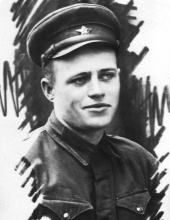 ДьячковГригорий Александровичcтарший сержант     Родился в 1913 г. в г. Нижняя Салда. Участник Финской войны, Великой Отечественной войны. Воевал на  Первом Украинском фронте,  в 226 Глуховско-Киевской стрелковой дивизии в 1941-1945 гг. Старший сержант отделения ручных пулеметчиков. Ранен в Польше, лежал в госпитале г. Глейвиц (нем.), ныне г. Легница. Умер в 1983 г., похоронен в г. Нижняя СалдаСтраницу солдата ведёт: Владилен Григорьевич ДьячковВерхнесалдинский горвоенкоматР-36Опись1
 Дело 8Дьячков Иван НиколаевичПроживал в Нижней Салде по улице Баранной, 45. Работал на НСМЗ. Мобилизован в 1937 году.Нижнесалдинский краеведческий музей. Картотека. СМЗ.В РККА с 1942 по 1945 год. Рядовой. 67 стрелковый полк.Нижнесалдинский краеведческий музей. Список СМЗ.Справка о ранении.. Верхнесалдинский горвоенкоматР-36Опись1
 Дело 8Дьячков Константин НиколаевичПроживал в Нижней Салде по улице 5 Республиканская, 8. Работал в совхозе. Мобилизован 24 августа 1940 года. Нижнесалдинский музейПехота. Московский фронт. Ленинградский фронт. Награжден оредном Славы 1 степени, медалью «За отвагу». «За боевые заслуги». «За оборону Ленинграда»Архив ВСМПО- АВИСМАИюль 1944, № 12836. Л. 45.Дьячков Михаил АлексеевичУроженец Удмуртии. Проживал до 1937 года. Северский тупик. РККА.Верхнесалдинский горвоенкоматР-36Опись1
 Дело 8Дьячков Михаил МихайловичПроживал в Нижней Салде по улице Войкова, 2. Работал на НСМЗ. Имел отца 71 года, мать 70 лет, жену 29 лет, дочь 5 лет. Мобилизован 24 июня 1941 годв. Убыл в Нижний Тагил на формирование 22 отдельного инженерного полка.Архив ВСМПО- АВИСМАДьячков Николай ПетровичУроженец Нижней Салды. В РККА с 1940 по 1945 год. Ефрейтор, телефонист.Верхнесалдинский горвоенкоматР-36Опись1
 Дело 8Дьячков Павел МихайловичПроживал в Нижней Салде по улице 1 Советская, 87. Работал на НСМЗ. Мобилизован в 1937 году.Нижнесалдинский музей. Анкеты. СМЗДьячков Сергей ВасильевичВойна с Японией 9.45. Проживал в Нижней Салде.Нижнесалдинский краеведческий музей. Список СМЗ.Дьячков Степан ВасильевичНагражден орденом Славы № 274421. Верхнесалдинский горвоенкоматР-36Опись1
 Дело 8Дьячков Степан ПавловичПроживал в Нижней Салде по улице 4 Советская, 103. Работал на НСМЗ. Имел жену 1915 г.р., сына 1935 г.р., дочерей 1937, 1939, 1940 г.р. Мобилизован 26 июля 1941 года. Убыл в Свердловск. Личные карточкиДюков Никита СтепановичУроженец Рязанской области. Мобилизован в РККА Нижнесалдинским РВК 13.4.42ГААСО, СвердловскСледовал в апреле 1942 года в распоряжение командира 2 железнодорожного  полка в город Нижний ТагилНижнесалдинский музей. Анкеты. СМЗДюпин Иван ИвановичВ РККА с 9.8.45 по 3.9.45. Проживал в Нижней Салде.